Emerald（爱墨瑞得）管理学、工程学数据库期刊数据库登录网址https://www.emerald.com/insight/点击右上角Login，Find your institution，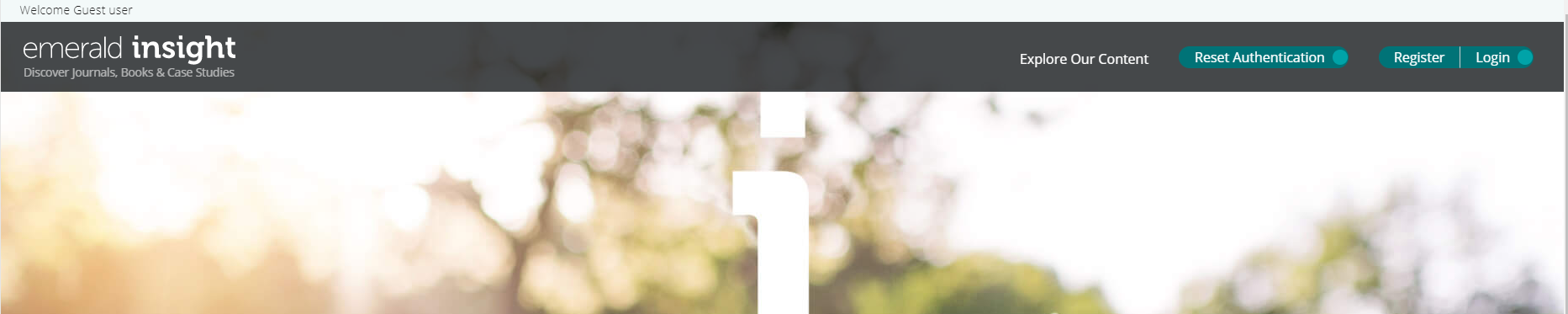 输入Guangxi University，点击Find；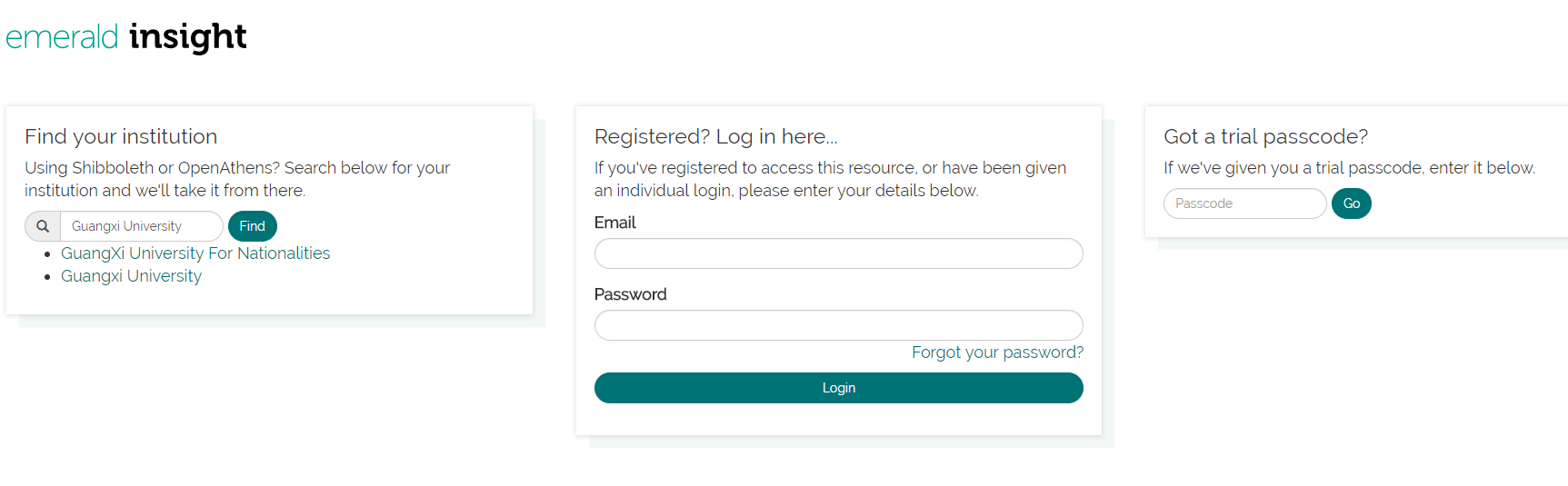 再次点击Login；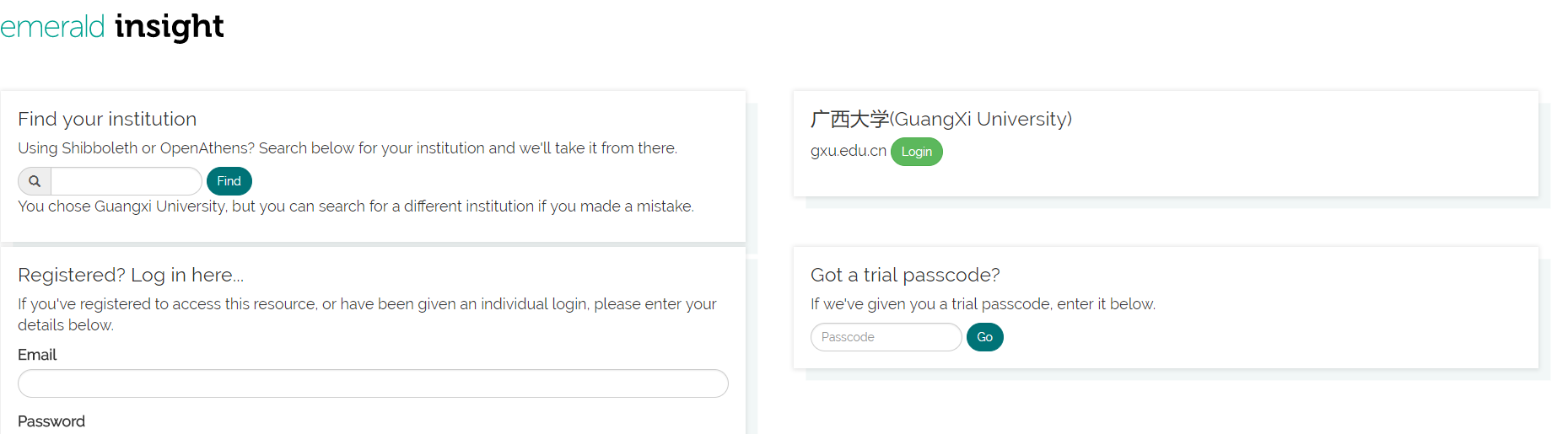 进入学校登陆页面后，输入用户（学号或者教师工号）和密码（初始密码为身份证后六位）带广西大学域名的邮箱及邮箱密码。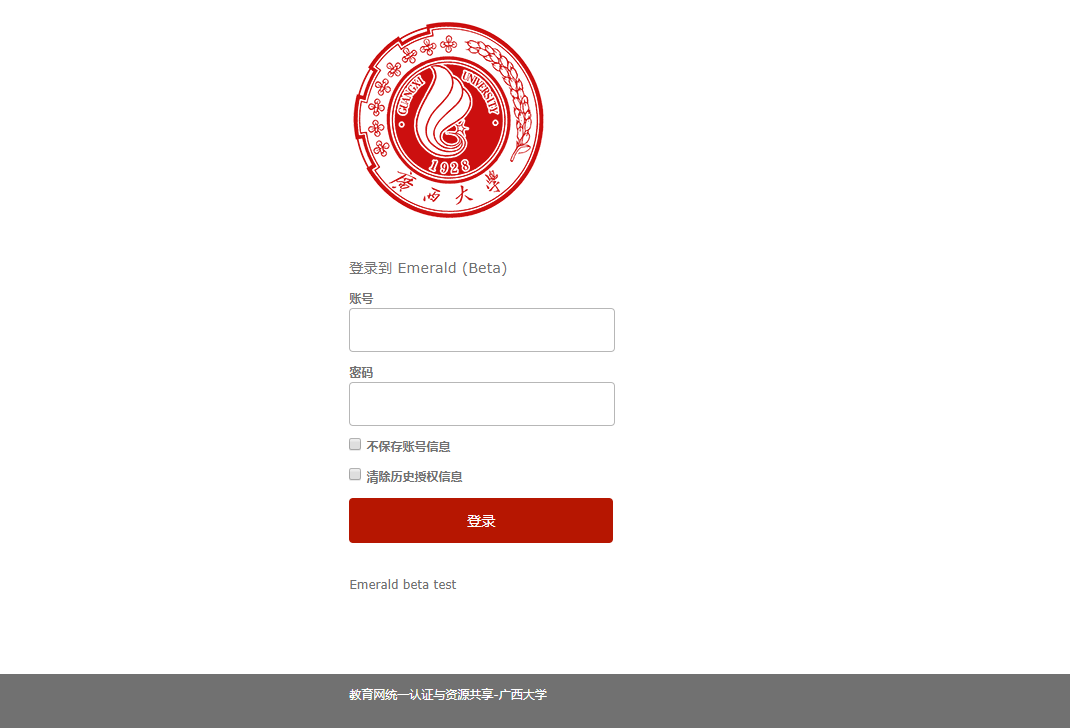 5）登陆成功后，显示可以访问的emerald insight资源页面。